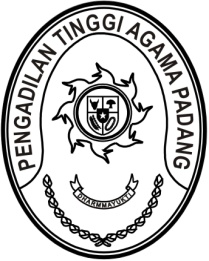 MAHKAMAH AGUNG REPUBLIK INDONESIADIREKTORAT JENDERAL BADAN PERADILAN AGAMAPENGADILAN TINGGI AGAMA PADANGJalan By Pass KM 24, Batipuh Panjang, Koto TangahKota Padang, Sumatera Barat 25171 www.pta-padang.go.id, admin@pta-padang.go.idSURAT TUGASNomor : Menimbang 	: 	bahwa Direktorat Jenderal Badan Peradilan Agama Mahkamah Agung RI akan mengadakan kegiatan Rapat Kerja Evaluasi Kinerja dan Anggaran TA 2023 Satuan Kerja di Lingkungan Peradilan Agama yang diikuti oleh Pengadilan Tinggi Agama Padang;Dasar	:	Surat Sekretaris Direktorat Jenderal Badan Peradilan Agama Mahkamah Agung RI Nomor 3554/DJA.1/KU1/XI/2023 tanggal 
28 November 2023 perihal Rapat Kerja Evaluasi Kinerja dan Anggaran TA 2023 Satuan Kerja di Lingkungan Peradilan Agama;MENUGASKANKepada         	: 	1.	Ismail, S.H.I., M.A. 197908202003121004, Pembina Tingkat I (IV/b), Plt. Sekretaris;		2.	Mukhlis S.H., 197302242003121002, Pembina Tingkat I (IV/b), Kepala Bagian Perencanaan dan Kepegawaian;Untuk	: 	Mengikuti kegiatan Rapat Kerja Evaluasi Kinerja dan Anggaran TA 2023 Satuan Kerja di Lingkungan Peradilan Agama pada tanggal 18 s.d. 20 Desember 2023 di Gedung Sekretariat Mahkamah Agung RI, Jalan Jenderal Ahmad Yani Nomor 58, RT 1 RW 2, Cempaka Putih, Jakarta Pusat.		Biaya perjalanan dinas dibebankan pada DIPA Direktorat Jenderal Badan Peradilan Agama Tahun Anggaran 2023, sedangkan biaya transport local di daerah (satuan kerja) dibebankan pada DIPA Pengadilan Tinggi Agama Padang Tahun Anggaran 2023;		Surat tugas ini dibuat untuk dipergunakan sebagaimana mestinya.    Padang, 1 Desember 2023	Wakil Ketua,RoslianiTembusan: Pelaksana Tugas Direktur Jenderal Badan Peradilan Agama Mahkamah Agung RI.